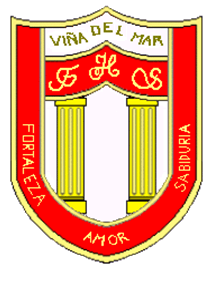 RBD: 1761-2FRIENDLY HIGH SCHOOLFono: 322628669 fhs.direccion@gmail.comCOMUNICADO DESDE DIRECCIÓNEstimada Comunidad Escolar Junto con saludar cordialmente y esperando que se encuentren bien de salud junto a sus familias, me dirijo a ustedes con motivo de informar del proceso de revalidación del pase escolar.La junaeb regional informa que el pase 2019 vence el 30 de noviembre, por esta razón  se abrirá proceso de revalidación de pases escolares 2019 en los siguientes lugares:.La semana entre el 2 y el 6 de noviembre se instalarán módulos en dependencias del  metro, en donde podrán asistir alumnos de cualquier Institución de Educación Superior,  Enseñanza Básica y/o  Media, con su respectivo pase en buenas condiciones, también puede asistir el apoderado siempre que lleve cédula de identidad de su hijo.Agradeciendo el apoyo en actividades de colegio y enviando un saludo fraterno en estos momentos de alerta sanitaria, se despide atentamenteGuillermo Angel Alvarez LeónDirectorFriendly High SchoolEn Viña del Mar, a 30 de octubre de 20205OFICINA TNE VIÑA DEL MAR, 5 ORIENTE 643, CERCA DE 7 NORTEVIÑA DEL MAR10:00 a 17:005OFICINA TNE VALPARAISO, FRANCISCO VERGARA VALDES 672VALPARAISO10:00 a 17:005ESTACIÓN METRO  PUERTOVALPARAÍSO10:00 A 19:005ESTACIÓN METRO MIRAMARVIÑA DEL MAR10:00 A 19:00